FELIPE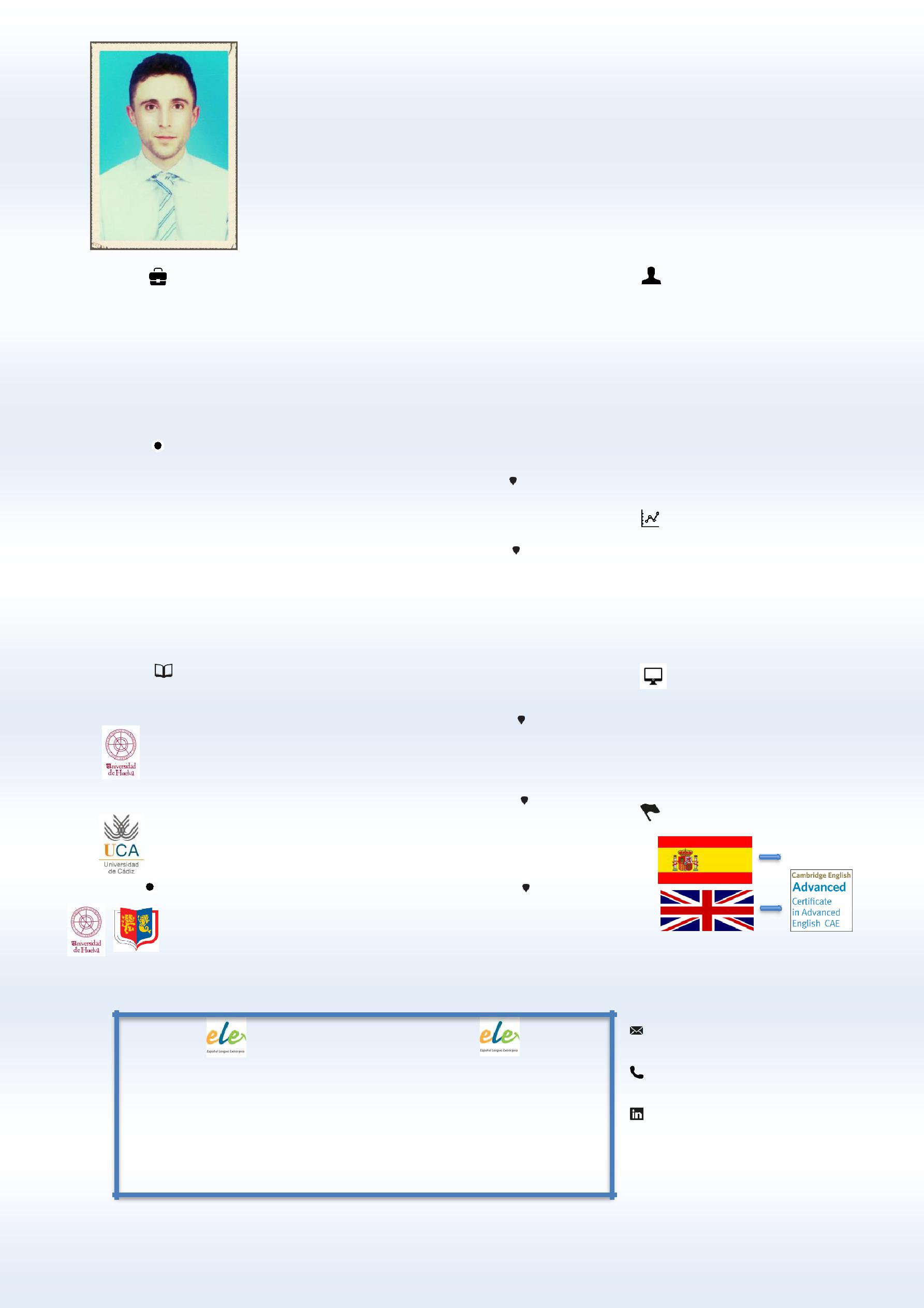 SPANISH TEACHERWORK EXPERIENCEABOUT ME2016 - Present 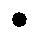 2015 - 2016SPANISH TEACHEREP DEPARTMENT, STRISUKSA SCHOOL                Roi Et, Thailand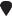 Lessons of Spanish as a Foreign Language at the English Program in Strisuksa Secondary School. M1 to M6 level. In charge of the cultural workshops in Hispanic culture.ENGLISH TEACHERSAFE LANGUAGE SCHOOLHuelva, SpainDedicated and enthusiastic language teacher with experience in different countries. Passionate about linguistic and cultural studies. Fond of literature, art, sports and food.2010 - 2011 2015 - 2016 2011 - 2013 2006 - 2012English lessons in a languages school. A1 to C1 level.Preparation of official exams.Lessons of Spanish as a Foreign Language in a language academy. A1 to C1 level. Preparations of official exams. Workshops in Hispanic culture.EDUCATIONUniversity of Huelva / University of BirminghamEnglish Language and Literature. Linguistic Studies in English and Spanish.SKILLSCreativeDynamicResourcefulEfficientCOMPUTINGMicrosoft OfficeCAT toolsAegisubVirtual SubsyncLANGUAGESMOTHER TONGUECONTACT MESPECIALISATIONTRAINING COURSE FOR ELE TEACHERS. Cervantes Institute. ONLINE COURSE IN ELE TEACHING. University of La Rioja.TRAINING PROGRAM IN ELE TEACHING. University of Valladolid.Felipe.383098@2freemail.com SPANISH TEACHERWarsaw, PolandACADEMIA ESPAÑOLESWarsaw, PolandACADEMIA ESPAÑOLESMasters Degree in Secondary EducationSpainSpainUniversity of HuelvaLanguage Teaching for Secondary School students.Masters Degree in Audio Visual TranslationSpainUniversity of CádizSpainUniversity of CádizSubtitles, Dubbing and Software Localization. Translation of MoviesSubtitles, Dubbing and Software Localization. Translation of Moviesand Videogames.Bachelor’s Degree in English PhilologySpain, UKSpain, UK